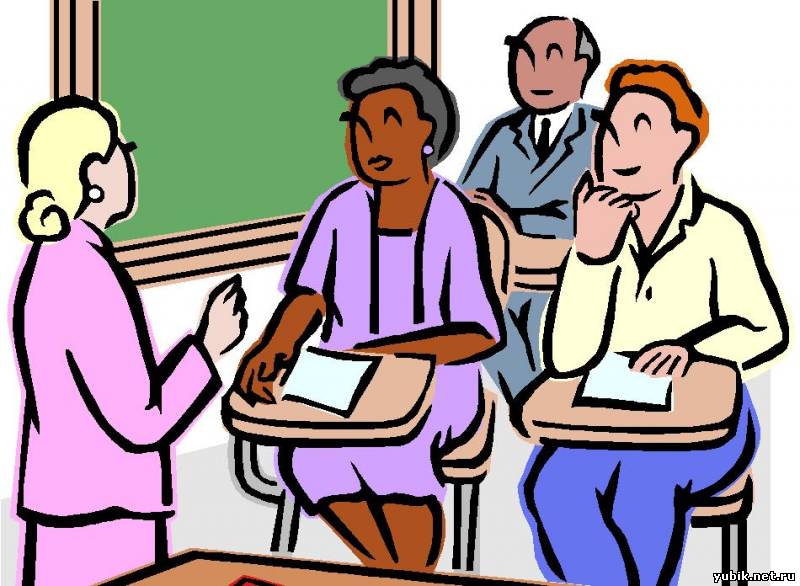                                                   «Программа родительского образования»                                                                                                                                                     Шмакова Л.Ф.         В современных социальных условиях, когда происходит интенсивное расслоение общества по имущественному признаку, когда родители отчуждены от своих детей и полностью поглощены социально-бытовыми проблемами, когда дети предоставлены самим себе и пресловутой улице и т.п., приобретает особую актуальность проблема приобщения родителей к формированию личности ребёнка.      Под родительским образованием понимается обогащение знаний, установок и умений родителей, необходимых для ухода за детьми и их воспитания, гармонизации семейных отношений, выполнение родительских ролей в семье и обществе.  Ответственность родителей – юридические и нравственные нормы, определяющие ответственность родителей перед государством и обществом.Актуальность родительского образования в современных условиях подчеркивается Концепцией духовно-нравственного развития и воспитания личности гражданина России, Фундаментальным ядром общего образования, а также рядом других источников. Специалистами в области работы с семьей подчеркивается правовой нигилизм родителей, понижение воспитательного потенциала современной семьи; фиксируется значительное количество ошибок семейного воспитания. Семья – одна из необходимых и основных ступеней бытия человека. Именно в семье происходит первичная социализация ребёнка, приобретаются навыки взаимодействия и общения с людьми, формируются образ «Я» и самооценка, самостоятельность и ответственность, а также многое другое, что закладывает фундамент полноценного развития личности. Через жизнедеятельность семьи реализуется связь природного и социального в человеке, обеспечивается переход индивида из биологического состояния к социальному, его становление как личности и индивидуальности. Семья представляет собой особый социокультурный институт, от которого во многом зависят стабильность и устойчивость существования общества, в котором происходит физическое и духовное воспроизводство человека. Педагогика подходит к семье как субъекту воспитательной деятельности и, следовательно, сосредоточена на роли семьи в формировании личности, на её воспитательном потенциале и образовательных потребностях, на содержании и формах взаимодействия семьи и школы в образовательном процессе. «Сколько-нибудь успешная воспитательная работа была бы совершенно немыслима, если бы не система педагогического просвещения, повышение педагогической культуры родителей», – утверждает В.А. Сухомлинский.Вряд ли преувеличим, утверждая, что в питании детской души родительская и педагогическая любовь являются рядоположенными. Дефицит любви и внимания родителей, педагогов-воспитателей мстит за себя повсюду. Мера помощи, степень заботы тех и других все еще остаются в жизни ребенка недостаточными.Ребенок только начинает самоутверждаться, требует к себе уважения, а мы, взрослые, становимся в позу: «Кто ты такой?». Ежедневные его сто тысяч «почему» раздражают нас. Любая его попытка привлечь к себе внимание обрывается строгим взглядом, замечанием. Забываем, что вопрос ребенка – это еще одна попытка понять мир, в котором он живет, и приоткрыть занавес мира взрослых, основанного на опыте, мудрости поколений.Что стоит за неумением вашего ребенка или ученика прощать и забывать обиды, отсутствием понимания, сострадания, терпимости к человеку, отсутствием самоконтроля, навыков этикета и способности видеть себя со стороны в минуты гнева и обиды? Излишняя опека? Удовлетворение любого желания? Тепло, взаимопонимание, терпимость к любому поступку?Как смириться с тем, что ваш образованный, ласковый, правдивый, не ведающий зла, считающий всех людей замечательными ребенок среди избалованных сверстников является чужим?Дети – опора и наше утешение на склоне пути, в них источник семейного счастья, смысл жизни. Поэтому важно помочь нашим мальчикам и девочкам в самостоятельном преодолении глупостей и ошибок, не забывая об их потребностях, возможностях и способностях. Видеть мир глазами ребенка, наслаждаться его впечатлениями в осеннем лесу, зоопарке,  цирке – чрезвычайно важное условие питания нашей и детской души.Почаще вспоминайте свое детство, чистое, наполненное благородным смыслом. Как созвучны радость, возвышенность, оптимизм нашего детства и мира растущего ребенка.Воспитание, основанное на сопереживании, облагораживает, возвышает ребенка. А мы, родители, воспитатели, приобщаясь к светлому мира детства, делаем свою жизнь более полноценной.Таким образом, необходимость возвращения к педагогическому просвещению (обучению) родителей обусловлены рядом причин:потребностями современного общества, характерной особенностью которого является изменение социокультурной ситуации (необходимость обеспечения взаимодействий семьи и школы в процессе формирования ценностных ориентиров у подрастающего поколения);инновационным отечественным и зарубежным опытом обновления воспитания подрастающего поколения нового столетия;открытостью современного педагогического сообщества (родительского в том числе) обществу, прошлому опыту, инновациям.    Современная ситуация в сфере воспитания требует создания новой, более эффективной системы социально-педагогического сопровождения семьи, построения новых отношений между институтом семьи и образовательными учреждениями. Организация такого процесса требует глубокого осмысления сущности изменений, происходящих в обществе, согласования позиций, выработки концепции, принимаемой педагогическим и родительским сообществом. А для этого необходима соответствующая система условий, стимулирующая родителей к собственному педагогическому образованию, повышению педагогической культуры, связаннойс запросами и потребностями развивающейся личности ребёнка (подростка);со спецификой процесса его личностного становления и профессионального самоопределения;с опорой на предшествующий опыт родителей и процесс их педагогического просвещения.Проблема заключается в поиске путей вывода семьи на более  продуктивный уровень социокультурно-педагогического партнёрства с образовательным учреждением.Приступая к  составлению программы родительского образования  классный руководитель должен знать:состав семей, их структуру (полная, неполная, с одним ребёнком, многодетная, родители разведены и т.д.);жилищно-бытовые условия;материальная обеспеченность;воспитательный потенциал семей (сильный, неустойчивый, слабый, негативный).Характер взаимоотношений в семье:между взрослыми членами семьи (гармоничные, компромиссные, неустойчивые, мнимые, конфликтные, аморальные и др.);между другими членами семьи и ребёнком (слепое обожание, заботливость, равноправие, отчуждённость, равнодушие, мелочная опека, полная самостоятельность, независимость, бесконтрольность);позиция ребёнка в семье (педагогически оправданная; "кумир семьи"; объект постоянных ссор взрослых, каждый из которых стремится привлечь его на свою сторону; предоставлен самому себе, никто им не интересуется; запуган авторитарным отношением, не уверен в себе, избегает общения с родителями; находится на положении Золушки).Положение ребёнка в семье:Я нужен и любим; и люблю вас тоже;Я нужен и любим, вы существуете ради меня;Я нужен, но не любим, и я от всей души хочу приблизиться к вам;Я не нужен и не любим, оставьте меня в покое.Первые две позиции оптимальны для развития ребёнка. Они обеспечиваются демократическим отношением к нему, признанием его права на свои вкусы, мысли, чувства.
Отношение ребёнка к родителям:дорожит семейными отношениями;родители авторитетны;относится пренебрежительно;остро переживает драму;тяготеет к одному из членов семьи.Необходимо выделить  те проблемы семьи, которые оказывают негативное воздействие на ребёнка, могут приводить его в состояние скрытых и явных конфликтов (отклонения в поведении членов семьи: алкоголизм, наркомания и т.д., низкий достаток, слабый воспитательный потенциал и т.д.).                               Методические рекомендации                               по составлению и реализации                       программы родительского образования Актуальность родительского образования в современных условиях подчеркивается Концепцией духовно-нравственного развития и воспитания личности гражданина России, Фундаментальным ядром общего образования, а также рядом других источников. Специалистами в области работы с семьей подчеркивается правовой нигилизм родителей, понижение воспитательного потенциала современной семьи; фиксируется значительное количество ошибок семейного воспитания.В качестве исходной диагностики рекомендуем выявить уровень потребности родителей в психолого-педагогических знаниях, уровень педагогической компетентности и удовлетворенности родителей. По итогам диагностики определяется необходимое содержание родительского образования, наиболее продуктивные формы его организации, а также осуществляется подбор необходимого инструментария, способствующего раскрытию заявленных родителями тем. В процессе совместного обсуждения со специалистами образовательного учреждения заявленные родителями темы распределяются между узкими специалистами (педагог-психолог, социальный педагог и др.) и, по согласованию, со специалистами внешнего социума (врач-нарколог, секретарь комиссии по делам несовершеннолетних и защите их прав, специалисты по работе с молодежью и семьей и т.д.).В работе с педагогическими кадрами ключевыми моментами являются изучение нормативно-правовых основ взаимодействия образовательного учреждения с семьей в вопросах воспитания подрастающего поколения и овладение содержанием педагогической диагностики семьи и учащихся. На этом этапе важно учитывать границы профессиональной компетентности классного руководителя, социального педагога, педагога-психолога, что обеспечивает необходимость профессиональной интеграции и создает основу для четкого разграничения полномочий специалистов группы поддержки. Вместе с тем, с педагогическим коллективом необходимо тщательно проработать тему «Типичные ошибки родительских собраний», что позволит предупредить возникновение самых распространенных ошибок при проведении родительских собраний (несоблюдение регламента, уход от темы собрания и т.д.).Условия реализации программы.1)  Родительское образование (обогащение знаний, установок и умений, необходимых для ухода за детьми и их воспитания, гармонизации семейных отношений, выполнения родительских ролей в семье и обществе) основывается на практико-ориентированном (от запроса родителей по результатам входящей диагностики) изучении психолого-педагогических особенностей личностного развития ребенка, знание которых является одной из составляющих воспитательного потенциала семьи, в формате лекции, проблемно-ориентированного семинара с элементами  социально-педагогического тренинга и др.. Данное условие органично вписывается в требования ФГОС;2)  Материал, отобранный для изучения, должен быть интересен родителям и доступен их восприятию, отвечать их запросам к организатору занятий, соответствовать возрастным особенностям детей;3) Учебные занятия с родителями должны соответствовать цели программы, способствовать решению обозначенных в ней задач;4) Программа повышения воспитательного потенциала семей предполагает разные варианты использования содержания, форм и методов работы на занятии.Для успешной реализации разработанной программы  необходимо создание единого воспитательного пространства «семья - образовательное учреждение - ребенок».                                         ЭТАПЫ РЕАЛИЗАЦИИ ПРОГРАММЫ                Отбор материала для программы подчинен ряду условий:1) родительское образование (обогащение знаний, установок и умений, необходимых для ухода за детьми и их воспитания, гармонизации семейных отношений, выполнения родительских ролей в семье и обществе) основывается на практико-ориентированном (от запроса родителей по результатам входящей диагностики) изучении психолого-педагогических особенностей личностного развития ребенка, знание которых является одной из составляющих воспитательного потенциала семьи, в формате лекции, проблемно-ориентированного семинара с элементами социально-педагогического тренинга и др.. Данное условие органично вписывается в требования ФГОС;2) материал, отобранный для изучения, должен быть интересен родителям и доступен их восприятию, отвечать их запросам к организатору занятий, соответствовать возрастным особенностям детей;3) учебные занятия с родителями должны соответствовать цели программы, способствовать решению обозначенных в ней задач;4) программа повышения воспитательного потенциала семей предполагает разные варианты использования содержания, форм и методов работы на занятии.Для успешной реализации разработанной программы  необходимо создание единого воспитательного пространства «семья - образовательное учреждение - ребенок».                                         ЭТАПЫ РЕАЛИЗАЦИИ ПРОГРАММЫРеализация предлагаемой программы включает в себя ряд этапов.  Аналитико-диагностический этап.Определение через диагностические процедуры потребности родителей в повышении воспитательного потенциала своей семьи и кадровых ресурсов образовательного учреждения для его организации. Проектировочный этап. Определение цели и задач программы (под ними понимается конкретный и измеримый результат, определенный во времени, а также соответствующий возможностям и потребностям родителей), разработка ее содержания, подборка соответствующих критериев реализации программы повышения воспитательного потенциала семьи на практике.  На данном этапе нужно четко представить:  Что? Как? Зачем? будет преподаваться родителям. Деятельностный этап. (Реализация самой программы) Опыт проведения занятий по программе показывает, что их эффективность достигается там, где коллективные формы (лекции, конференции, беседы, дискуссии и диспуты) сочетаются с групповой и индивидуальной работой (консультацией классных руководителей, педагогов - психологов, медицинских работников, социальных педагогов и др.), а сам процесс повышения воспитательного потенциала семьи – с активным включением родителей в воспитательную работу с детьми в классе во взаимообмен опытом по семейному воспитанию, проведение педагогических практикумов с элементами социально-педагогического тренинга, разбор конкретных педагогических ситуаций и решение практических задач с родителями и их компетентным комментарием специалистов.  Рефлексивный этап     Проводится совместная оценка полученных результатов реализации программы, внесение корректив в ее содержание.     Как же оценить результативность реализации программы и дальнейшие ее перспективы?       Особая роль при любой форме организации повышения родительской компетентности отводится диагностике, опросам, анкетированию и тестированию учащихся, педагогов и родителей.      Подведение итогов проведенных занятий с использованием разнообразного диагностического инструментария позволяет определить ее результативность, актуальность содержания для родителей, а также собрать необходимый материал для следующих занятий. Результаты диагностики помогают, прежде всего, классному руководителю и социальному педагогу понять необходимость коррекции программы.  Результаты реализации программы во многом зависят от того, насколько тщательно и продуманно ведется подготовка занятий, разнообразны формы и методы их проведения, своевременна информированность родителей о днях и темах занятий, тщательно подобран диагностический инструментарийПервое занятие с родителями школьников организуется в форме социально-педагогического практикума по диагностике родителей в потребности психолого-педагогических знаний, по результатам которого определяются ключевые темы работы педагогического коллектива с семьями в конкретном классе.Заключительное занятие по программе рекомендуется провести в форме «круглого стола», которое проходит под знаком дальнейшего совершенствования содержания и форм организации реализации Программы. Одной из задач «круглого стола» может являться обобщение опыта семейного воспитания, выявление путей его совершенствования в соответствии с обновленными требованиями к образованию и воспитанию, обсуждение результатов Программы и итогов работы школы за истекший период.ПРИМЕРНОЕ СОДЕРЖАНИЕ ПРОГРАММЫРОДИТЕЛЬСКОГО ОБРАЗОВАНИЯ ПО КЛАССАМНАЧАЛЬНОЕ ОБЩЕЕ ОБРАЗОВАНИЕI КЛАССТема 1. Что нужно знать родителям, если их ребенок пошел в I класс, или Вновь за школьной партойЦель: ознакомить родителей с психолого-педагогическими особенностями развития детей младшего школьного возраста, предложить практические рекомендации.Младший школьный возраст как жизненно важный этап в интеллектуальном развитии детей. Основные направления преобразования мышления в течение первых лет обучения в школе. Способы стимулирования интеллектуального развития детей этого возраста. Необходимость комплексного формирования всех видов интеллектуальной деятельности у детей младшего школьного возраста. Основные виды деятельности младших школьников: учение, труд, общение и игра. Особая роль учебной деятельности в развитии ребенка этого возраста. Сочетание различных видов деятельности как условие оптимального развития ребенка. Превращение познавательных процессов (восприятия, внимания, памяти) из непосредственных в опосредствованные  и из непроизвольных в произвольно регулируемые. Условия ускоренного развития и совершенствования речи младших школьников. Кризис семи лет. Негативная симптоматика кризиса: упрямство, строптивость, негативизм, искусственность поведения, паясничанье, вертлявость, клоунада. Стратегия поведения родителей.Тема 2. Формирование личности в младшем школьном возрастеЦель: ознакомить родительский коллектив с особенностями формирования личности и отдельных личностных качеств ребенка в младшем школьном возрасте.Младший школьный возраст – время закрепления мотива достижения успехов в качестве устойчивого личностного свойства человека. Усиление сознательного контроля и волевой регуляции деятельности. Предупреждение мотива избегания неудачи. Формирование адекватной самооценки  и нормального уровня притязаний ребенка. Условия формирования и закрепления трудолюбия как качества личности в младшем школьном возрасте. Развитие самостоятельности ребенка. Изменение системы взаимоотношений ребенка с окружающими людьми при поступлении в школу. Осознание ребенком своего личного отношения к миру, изменение содержания внутренней позиции детей, которое в большей степени связано с взаимоотношениями с другими людьми, особенно сверстниками. Влияние характера отношений с одноклассниками на эмоциональное состояние ребенка.Тема 3. Трудности адаптации первоклассников к школе. Как их преодолетьЦель: ознакомить родителей с трудностями периода адаптации детей к школе в первый год обучения, предложить практические советы по их устранению.Первый класс – праздник и стресс. Психологические трудности адаптации первоклассников к школе. Физиологические трудности адаптации первоклассника к школе. Основные проблемы адаптационного периода: включение в новую деятельность, вхождение в новую систему отношений, привыкание к непривычному режиму дня и работы, появление новых обязанностей, необходимость проявления таких качеств личности, как дисциплинированность, ответственность, настойчивость, усидчивость, работоспособность и трудолюбие. Пути преодоления трудностей адаптационного периода к школе.Тема 4. Влияние здорового образа жизни на развитие и воспитание первоклассникаЦель: определить понятие «здоровый образ жизни» и его влияние на развитие и воспитание ребенка; предложить рекомендации по организации здорового образа жизни ребенка.Здоровый образ жизни: понятие, структурные компоненты. Значимость воспитания здорового образа жизни первоклассника. Причины нарушения здоровья ребенка в школе: стрессовая тактика педагогического воздействия, несоответствие технологий и методик обучения функциональным возрастным возможностям детей, интенсификация учебного процесса, нерациональная организация учебного процесса и самостоятельной работы ученика. Психолого-педагогические рекомендации родителям первоклассников по сохранению здоровья детей. Режим дня – основа сохранения и укрепления здоровья первоклассника.Тема 5. Учение – основной вид деятельности младшего школьника. Как родителям помочь ребенку в учебеЦель: обозначить проблемы детей в учебе; дать рекомендации по организации помощи ребенку в учебе.Новая социальная позиция: ребенок становится учеником, т.е. участником учебной деятельности, которая требует большого напряжения сил, воли, интеллекта. Общая стратегия поведения родителей в целях помощи детям для их более успешного обучения. Влияние родителей на мотивацию учения ребенка. Почему особенно важно на первоначальном этапе обучения обеспечить ученику успех. Практические рекомендации по оказанию помощи ребенку в учебе, при подготовке домашнего задания. Советы родителям для поддержания познавательного интереса в домашних условиях.Тема 6. Игра и труд в жизни младшего школьникаЦель: определить место и значение игры и труда в жизни младшего школьника; предложить рекомендации по организации игровой и трудовой деятельности ребенка младшего школьного возраста.Значение игры в жизни младшего школьника. Возможности игровой деятельности для младшего школьника. Изменение характера игр детей в младшем школьном возрасте. Появление и распространение игр-соревнований и конструкторских игр, способствующих развитию у детей деловых и интеллектуальных качеств. Развивающее значение детских спортивных игр. Игра как идеальная форма совместной жизни ребенка и взрослого. Игра – первичный и продуктивный способ пробуждения творческих потенций; мнимая ситуация, создаваемая для воплощения ребенком своей роли в жизни. Приучение ребенка к труду. Развивающие виды трудовой деятельности. Организация детского труда в школе и дома. Труд как инициативная, самостоятельная и творческая работа. Необходимость детского труда и способы его стимулирования.Тема 7. Воспитание нравственных привычек и культуры поведения младшего школьникаЦель: предложить родителям практические рекомендации по воспитанию нравственных привычек и культуры поведения детей.Возраст 7-8 лет – благоприятный период для усвоения моральных норм. Психологическая готовность младшего школьника к пониманию смысла норм, правил и к их выполнению. Переход от нравственного реализма к нравственному релятивизму – к пониманию относительности существующих норм. Особенности нравственных суждений детей – реалистов и релятивистов. Нравственные привычки и способы их воспитания. Культура поведения ребенка и пути ее воспитания. Положительный пример родителей. Как помочь детям освоить нормы, правила, запреты, которые устанавливают взрослые. Тренинг детско-родительских отношений Г. Колпаковой.Тема 8. Увлекаемость и увлеченность детей младшего школьного возрастаЦель: ознакомить родительский коллектив с возрастными особенностями первоклассников и способствовать формированию представления о возможности существования увлеченности и увлекаемости в этом возрастном периоде.Младший школьный возраст как период активного ознакомления с окружающим миром и активного познания своих способностей и возможностей – благоприятный период для развития творчества ребенка. Увлекаемость как неизбежность возраста. Мир интересов и увлечений младшего школьника. Познание мира младшим школьником в деятельности и через деятельность. Деятельность как подражание взрослым (родителям). Зависимость разнообразия увлечений от окружения, условий, в которых живет ребенок. Правила поведения родителей: не ограничивать стремления ребенка к подражанию, копированию поведения окружающих, близких; создание условий для подражания, соответствующих возможностям ребенка.Тема 9. Организация семейного чтенияЦель: определить роль семейного чтения в воспитании младшего школьника; предложить родителям практические рекомендации по организации семейного чтения.Книга в семье и духовное развитие ребенка. Семейная библиотека. Приемы и методы приобщения ребенка к чтению. Развитие воображения и творческого мышления у детей в ходе обсуждения прочитанного. Как можно создать обогащенную среду дома, способствующую воспитанию любви к книге, чтению, развитию грамотности ребенка: письменная речь, чтение взрослыми газет, книг для своих собственных целей; семейное чтение вслух; возможность знакомиться со значением слов и выражений по надписям различного рода, инструкциям, с правилами детских игр, конструкторов и т.д.; возможность обращения к словарям и справочникам; устная речь, образцы речи взрослых; свободное общение в сюжетно-ролевых играх, в разговорах со сверстниками и др. Советы и рекомендации родителям по организации семейного чтения.Тема 10. Вот и стали мы на год взрослейЦель: ознакомление родителей с достижениями детей – выпускников первого класса.Форма проведения: устный журнал, проводимый совместно учащимися и родителями.II КЛАССТема 1. Что нужно знать родителям, если их ребенок пошел во II классЦель: ознакомить родителей с особенностями развития детей – учеников второго класса, предложить практические рекомендации по воспитанию детей данного возраста.Осознанность процесса учения. Особенности мотивации учения данного возраста. Уверенность во взаимоотношениях с учителем, со сверстниками. Подражательность второклассников. Рефлексия как новообразование возраста. Доминирование наглядно-действенного и наглядно-образного мышления у детей данного возраста. Начальный период формирования способности к саморегуляции внешней и внутренней. Трудности в воспитании, работе, общении с учащимися-второклассниками и возможные пути решения этих проблем.Тема 2. Индивидуальные особенности детей младшего школьного возрастаЦель: предложить рекомендации родителям по выявлению и развитию индивидуальных особенностей детей.Внутренний мир ребенка. «Область достижений» и «область ограничений». Особенности характера ребенка младшего школьного возраста. Индивидуальный подход к ребенку и его возможностям. Компенсация недостатков и развитие талантов. Способности ребенка и пути их развития. Помощь ребенку со стороны родителей, учителя в развитии его индивидуальности.Тема 3. Место детства в становлении личности. Ребенок – субъект детстваЦель: определить значение и важность детства для развития ребенка как личности.Самоценность детства. Три основные группы качеств личности, которые складываются в детстве: стилевые, инструментальные и мотивационные. Последовательность проявления этих групп качеств и их связь с основными периодами личностного развития. Несовпадение познавательного и личностного развития ребенка.  Школьный возраст как наиболее значимый для формирования личности. Становление устойчивой нравственной позиции, обретение самостоятельности, независимости и внутренней свободы – главные цели личностного развития ребенка в детстве. Возможные пути развития личности в современном обществе. Приоритет нравственного начала над предпринимательством, необходимость укрепления нравственности у детей наряду с развитием у них прагматического взгляда на жизнь. Опасность формирования агрессивности в детском возрасте. События детства.Тема 4. Самооценка младшего школьникаЦель: предложить родителям способы формирования у младшего школьника адекватной самооценки.Самооценка и ее влияние на развитие личности младшего школьника. Оптимальный уровень самооценки. Самооценка и уровень притязаний. Следствия завышенной, заниженной, адекватной самооценки. Пути формирования адекватной самооценки младшего школьника. Причины формирования неадекватной самооценки ребенка: попустительский стиль воспитания, потакание капризам, необъективная похвала, равнодушие к проблемам ребенка, пренебрежение успехами ребенка и др. Способы коррекции самооценки. Правила повышения самооценки. Влияние родительской любви (нелюбви) к ребенку на формирование его самооценки. Сравнение успехов ученика с его собственными (вчерашними) как важнейший фактор формирования адекватной самооценки.Тема 5. Общение родителей с детьми младшего школьного возрастаЦель: привлечь внимание родителей к важности доверительного общения с ребенком; предложить рекомендации по организации общения с ребенком.Значимость общения с родителями для развития и становления личности первоклассника. Влияние родителей и детей друг на друга. Типы взаимоотношений между родителями и детьми: сотворчество, сотрудничество, паритетные, независимые, конкурентные, конфликтные, авторитарные. Ответственность родителей за стиль отношений в семье. Позиция родителей. Доверительные отношения в семье. Обсуждение жизненных проблем с ребенком. Повседневное и продуктивное общение родителей со своими детьми. Цели общения: обсуждение учебной деятельности, обмен информацией, стимуляция деятельности, поддержание активности и заинтересованности ребенка, обсуждение телевизионных фильмов, передач. Правила общения родителей с ребенком. Дефицит речевого общения ребенка с взрослым и его последствия.Тема 6. Воспитание коллективизма в начальной школеЦель: определить роль коллектива в жизни младшего школьника; предложить рекомендации по включению ребенка в коллектив сверстников.Коллектив и развитие личности младшего школьника. Расширение сферы и содержания общения, включение ребенка в сложную систему человеческих отношений. Углубление общения и начало образования неофициальных объединений детей на базе личных интересов. Двойственность воздействия реального коллектива на личность школьника. Пути устранения отрицательного и усиления положительного влияния коллектива на личность младшего школьника. Застенчивый, замкнутый ребенок. Пути объединения коллектива, включения младшего школьника в коллектив сверстников.Тема 7. Роль семьи и школы в воспитании здорового поколенияЦель: предложить информацию о направлениях сохранения здоровья школьника; дать рекомендации по воспитанию здорового ребенка.Физическое, психическое и душевное здоровье младшего школьника. Роль семьи и школы в воспитании здорового поколения. Факторы сохранения физического здоровья школьников: условия жизни, соблюдение режима труда и отдыха, укрепление иммунной системы, отсутствие вредных привычек, сбалансированное питание и др. Причины нарушения психического здоровья младшего школьника: нагрузки, страх, переутомление. Способы сохранения психического здоровья: физические упражнения, занятие различными видами искусств, прогулки и др. Правила сохранения душевного здоровья. Идея бережного отношения  к здоровью как внутреннее убеждение младшего школьника.Тема 8. Детская агрессивность и ее причиныЦель: обсудить с родителями причины детской агрессии, ее влияние на поведение ребенка; сформировать у родителей понимание проблемы детской агрессии и путей ее преодоления.Понятие агрессии и ее характерные черты. Виды агрессии: инструментальная агрессия как средство достижения определенной цели; враждебная агрессия как способ причинить человеку боль. Ситуативная и устойчивая формы агрессии. Причины детской агрессии. Расположение и неприятие как факторы, позитивно и негативно влияющие на формирование детской агрессии. Разумная требовательность родителей по отношению к себе и собственному ребенку – одно из главных условий предотвращения агрессивного поведения детей. Рекомендации родителям по профилактике и коррекции детской агрессивности: сказкотерапия, психические освобождающие игры, режиссерские игры и др.Тема 9. Семейные  традиции в организации жизнедеятельности  ребенка младшего школьного возрастаЦель: определить место и значение семейных традиций в жизни ребенка; предложить практические рекомендации по формированию семейных традиций.Роль семейных традиций в формировании личности ребенка младшего школьного возраста. Национальные традиции семейного воспитания. Семейные праздники и их значение для ребенка. Семейный этикет. Формирование и сохранение семейных традиций. Презентация семейных традиций.Тема 10. Вот и стали мы на год взрослейЦель: ознакомить родителей с достижениями детей – выпускников второго класса.Форма проведения: устный журнал, проводимый совместно учащимися и родителями.III КЛАССТема 1. Что нужно знать родителям, если их ребенок пошел в III классЦель: ознакомить родителей с особенностями развития учащихся третьего класса.Особенности психического развития учащихся третьего класса: увеличение объема, скорости переключения внимания; устойчивость и концентрация внимания; развитие словесно-логического и образного мышления, способности решать задачи в трех планах: практическом, образном и словесно-логическом (вербальном); способность управлять собой и внешне – своим открытым поведением, и внутренне – своими психическими процессами и чувствами. Усложнение взаимоотношений со сверстниками, учителями, родителями.Тема 2. Самосознание и образ «Я» младшего школьникаЦель: предложить родительскому коллективу способы формирования самосознания и образа «Я» детей младшего школьного возраста.Ведущая потребность ребенка младшего школьного возраста – быть школьником (стремление соответствовать роли школьника, желание быть успешным в учебе, ориентация на признание себя в качестве школьника сначала учителем, позже – сверстниками). Самосознание ребенка и образ «Я» – его отношение к миру и людям. Нравственное развитие как результат повседневного опыта. Пути освоения этики поведения. Способность ребенка быть ответственным. Психологические критерии нравственного развития. Анализ формирующих педагогических ситуаций.Тема 3. Секретный мир наших детей, или Ребенок и улицаЦель: определить роль сверстников, друзей в развитии личности ребенка младшего школьного возраста; предложить рекомендации родителям по организации отношений с друзьями ребенка.Значение друзей, дружбы в жизни ребенка младшего школьного возраста. Возрастные особенности восприятия дружбы ребенком младшего школьного возраста. Положение ребенка в группе и его самоощущение. Популярные и непопулярные дети в коллективе. Причины популярности и непопулярности ребенка среди сверстников. Конформность и нонконформность ребенка. Положительный и отрицательный эффект влияния компании на ребенка младшего школьного возраста. Одиночество ребенка. Проблемы ребенка в выборе друзей. Стратегия поведения родителей: тактичность, корректность, желание понять и помочь.Тема 4. Методы семейного воспитания. Наказание и поощрение в семье: за и противЦель: определить оптимальные методы воспитания ребенка в семье.Классификация методов воспитания: методы убеждения, методы воспитания привычного поведения (методы упражнения); методы формирования эмоционально-волевой сферы личности (методы стимулирования). Методы поощрения. Методы наказания. Как выбрать оптимальный метод воспитания ребенка в семье. Согласованность родителей в выборе методов семейного воспитания.Тема 5. Десять ошибок в семейном воспитании, которые все когда-нибудь совершалиЦель: выявить ошибки семейного воспитания; предложить пути их предупреждения, устранения.Ошибки семейного воспитания: обещание больше не любить, недостаточность ласки, безразличие, излишняя строгость; принципы: «детей надо баловать», «больше денег – лучше воспитание», «наполеоновские планы»; навязанная роль; ваше настроение, малое количество  времени, затраченного на воспитание ребенка и последствия этого. Пути предупреждения и устранения ошибок в семейном воспитании.Тема 6. Семейный досуг: игры, домашние праздники, чтениеЦель: познакомить родителей с возможными формами организации семейного досуга.Понятие «семейный досуг». Значение совместного времяпрепровождения для формирования личностных качеств младшего школьника. Игры как способ организации семейного досуга: настольные, спортивные и т.д. Домашние праздники (день рождения, Новый год, Рождество и др.) как одна из форм организации домашнего досуга и сохранения домашних традиций. Семейное чтение и его организация. Совместный отдых родителей с детьми.Тема 7. Страхи детей и пути их преодоленияЦель: выявить причины страха детей младшего школьного возраста; предложить пути их преодоления.Объекты страха ребенка младшего школьного возраста. Страхи ребенка и особенности воспитания. Классификация возможных причин страха детей младшего школьного возраста по Т.Н. Васильевой. Способы преодоления страха детей.Тема 8. Вот и стали мы на год взрослейЦель: ознакомить родителей с достижениями детей – выпускников третьего класса.Форма проведения: устный журнал, проводимый совместно учащимися и родителями.IV КЛАССТема 1. Что нужно знать родителям, если их ребенок пошел в IV классЦель: ознакомить родителей с особенностями развития учащихся четвертого класса; определить стратегию поведения родителей.Интеллектуализация и произвольность психических процессов учащихся четвертого класса. Сформированность внутренней мотивации к обучению, адекватной самооценки, осознанности своих изменений в результате учебной деятельности. Относительная независимость от родителей. Предпочтение общения с друзьями, одноклассниками общению со взрослыми. Осознание ребенком своего личного отношения к миру, изменение содержания внутренней позиции. Факторы, оказывающие влияние на эмоциональное состояние четвероклассника: успехи в учебе, отношения с учителями,  место в системе деловых и личностных взаимоотношений класса, степень реализации его способностей в коллективе сверстников. Начало зарождения новых социальных отношений: дети оценивают мир взрослых и переносят его правила в мир общения со сверстниками. Физиологические изменения в организме ребенка и их влияние на восприятие мира и самого себя. Задачи родителей: сохранить духовную связь с детьми, стать им старшими друзьями, наставниками.Тема 2. Организация свободного времени детей младшего школьного возрастаЦель: проанализировать возможные формы организации свободного времени детей, совместного отдыха родителей и детей.Пути организации содержательной деятельности, целесообразной организации времени ребенка в течение дня: четкий распорядок дня и его выполнение; создание информационно-игровой среды; направление ребенка на целевое использование времени; поощрение целесообразного и разумного выбора занятий, игр; поощрение увлеченности ребенка каким-либо занятием на примере своей увлеченности; разумное использование телевизора, магнитофона и других технических средств. Формы совместного отдыха родителей и детей: совместная интеллектуальная, творческая, трудовая, спортивная деятельность, совместные подвижные, сюжетно-ролевые игры.Тема 3. Телевизор: помощник или враг?Цель: выявить позитивное и негативное влияние телевидения на развитие детей младшего школьного возраста.Влияние телевидения на воспитание младшего школьника. Как выбрать телевизионные передачи для просмотра ребенком. Совместный с ребенком просмотр телепередач и их обсуждение как способ воспитания и установления контакта с ребенком.Тема 4. Ребенок среди сверстниковЦель: дать представление о роли коллектива в жизни ребенка; предложить рекомендации по развитию коллективизма у ребенка.Детский коллектив и его значение в развитии личности. Проблемы самочувствия ребенка в коллективе: мальчики и девочки. Потребности ребенка в признании и самореализации. Поиск референтной группы. Проблемы лидерства. Развитие способности к сотрудничеству как предпосылка успешности в жизни. Как помочь ребенку в налаживании отношений со сверстниками (наблюдать за ребенком во время его общения со сверстниками; организовывать совместную деятельность ребенка с его сверстниками; контролировать повышение уровня его возбуждения; обращать внимание на трудности ребенка в соблюдении очередности в игровых действиях; при встрече с учителем обсуждать проблемные вопросы воспитания ребенка).Тема 5. Диалог младшего школьника со взрослым как способ понять мир и самого себяЦель: определить значение диалога в становлении субъектной позиции ребенка; предложить рекомендации родительскому коллективу по организации диалога с ребенком младшего школьного возраста.Педагогический диалог в семье. Общение и диалог как средство развития мышления, речи, понимания мира, людей и самого себя. Характеристика детей в зависимости от умений вступать в диалог и организовывать диалог с взрослым, сверстником. Внутренний диалог как возможность личности выработать идею о самой себе, осознать своё «Я». Правила коммуникативной педагогики. Способы включения ребенка в диалог.Тема 6. Развитие у детей самостоятельности, важной для дальнейшего обученияЦель: оценить развитие самостоятельности учащихся; дать рекомендации родителям по развитию у детей самостоятельности.Самостоятельность как личностное качество ребенка. Критерии и показатели самостоятельности. Дилемма доверия – недоверия, возникающая при воспитании самостоятельности у детей младшего школьного возраста, ее оптимальное решение и возможные отрицательные следствия при неудачном решении. Способы, приемы, средства воспитания самостоятельности у детей данного возраста. Использование коллективных форм организации учения и труда детей в начальных классах школы для развития самостоятельности.Тема 7. «Прощай, начальная школа»Цель: подведение итогов обучения в начальной школе.Форма проведения: устный журнал, проводимый совместно учащимися и родителями.Методические указанияРекомендуется один раз в год проводить встречу с родителями в форме презентации семейного опыта, способствующей использованию позитивного опыта благополучных семей в воспитании детей.Тематические, индивидуальные и групповые консультации проводятся по запросам самих родителей либо при возникновении проблем, носящих конфиденциальный характер и требующих безотлагательного решения. Родители приглашаются для участия в тематических консультацияхП Р И Л О Ж Е Н И Е 1.                       ПСИХОЛОГИЯ МЛАДШЕГО ШКОЛЬНИКАМладший школьный возраст охватывает период жизни ребенка с 7 до 10-11 лет. Психическое и физическое развитие младшего школьника во многом зависит и от анатомо-физиологических особенностей детей, от того, как эти особенности учитываются взрослыми в процессе воспитания.    К 6-7 годам происходит структурное оформление всех слоев клеток в коре полушарий, мозг достигает 90,0 % мозга взрослого человека, усиливается развитие лобных долей, совершенствуется аналитическая и синтетическая деятельность коры. Изменяется соотношение между процессами возбуждения и торможения (процесс торможения становится более устойчивым, чем у дошкольника). Таким образом, мозг ребенка способен к более сложной деятельности, чем у дошкольника. В восприятии и осмысливании семилетнему ребенку доступны выделение главных признаков предметов и явлений, отражение их существенных сторон; усвоение элементарных понятий.    Если внимательно присмотреться к работе ребенка, то нетрудно убедиться, что работает он, как правило, напряженно, порой совершая много лишних движений, напрягая не только мышцы рук, но и спины, шеи, даже языка, ног. В младшем школьном возрасте, по сравнению с дошкольным, происходит значительное укрепление скелетно-мышечной системы организма: формируется позвоночник (однако окостенение скелета еще не заканчивается), энергично крепнут мышцы и связки, растет их объем, увеличивается мышечная сила. Крупные мышцы развиваются раньше мелких, поэтому дети более способны к сравнительно сильным и размашистым движениям, нежели к выполнению мелких, требующих точности движений. Наблюдается большая подвижность детей, стремление к беганью, прыганью, лазанью. Наоборот, малая подвижность и вялость движений говорят о заболевании или слабом здоровье. Чувствуя изменения, произошедшие в их мускулатуре, прирост мышечной энергии, дети хотят работать вместе с взрослыми. Это положительное стремление важно использовать, не допуская чрезмерного переутомления детей.    Значение двигательных навыков для психического развития детей в этом возрасте трудно переоценить:во-первых, совершенное владение своим телом, развивающееся у детей на протяжении этого периода, наделяет их чувством «я могу» и позволяет оценить себя по достоинству, что важно для их психического здоровья;во-вторых, умение хорошо владеть своим телом способствует признанию со стороны сверстников: неуклюжих, с плохой координацией часто не принимают в групповые игры, занятия, и они могут продолжать чувствовать себя лишними еще долго после того, как их физическая неловкость сама собой исчезнет.    В младшем школьном возрасте ребенок соединяет в себе черты дошкольного детства с особенностями школьника, происходит перестройка всей системы отношений ребенка с окружающими. Переход ребенка в школу, новый образ жизни оказывают существенное влияние на дальнейшее формирование его личности. Как бы хорошо ребенок ни был подготовлен к школе, он приобретает типичные черты школьника только после того, как начнет учиться в школе.    Возрастает напряжение в семейной системе: у ребенка – в связи с включением в новый институт и изменением требований, у родителей – в связи с тем, что «продукт их воспитательной деятельности оказывается объектом всеобщего обозрения». Задача родителей: поддержать ребенка и помочь ему адаптироваться к новым социальным условиям, порождающим ряд трудностей:Трудности, связанные с новым режимом дня. Наиболее значимы они для детей, не посещавших детские дошкольные учреждения, прежде всего, вследствие низкой произвольной регуляции поведения и организованности.Трудности адаптации ребенка к классному коллективуТрудности, связанные с взаимоотношениями ребенка с учителем, истоки которых могут лежать в сфере детско-родительских отношений и быть обусловлены стилем семейного воспитания. Если ребенок привык в семье удовлетворять свои потребности через капризы, он, скорее всего, будет вести себя так же и в школе, где данный способ поведения оказывается неприемлемым.Трудности, связанные с необходимостью принять новые требования со стороны родителей. Одной из распространенных проблем этого периода является школьная фобия у ребенка. Некоторым детям сложно привыкнуть к школьным требованиям, и они начинают бояться. Бояться отвечать у доски, быть наказанным, получить двойку и т.д.   В начальной школе у ребенка формируются основные компоненты учебной деятельности, оказывающей существенное влияние на его развитие. Включая овладение новыми знаниями, умениями решать разнообразные задачи, радость учебного сотрудничества со сверстниками, принятие авторитета учителя, учебная деятельность определяет важнейшие изменения, происходящие в развитии психики детей на данном возрастном этапе. В этот период развиваются формы мышления, обеспечивающие в дальнейшем усвоение системы научных знаний, складываются предпосылки самостоятельной ориентации в учении, повседневной жизни.    Многочисленные исследования показывают, что с развитием школьника изменяются и мотивы его учебной деятельности. Все большую роль наряду с познавательными мотивами начинают играть социальные мотивы, стремление к общению и совместной с другими деятельности.    Мотив влияет не только на учебную деятельность, но и на отношение ребенка к учителю, школе, окрашивая их в позитивные или негативные тона.Например, если ребенок учится, чтобы избежать наказания со стороны авторитарных, требовательных родителей, учебная деятельность протекает напряженно, со срывами, окрашена негативными эмоциями, тревожностью. И наоборот, учение ради познания делает его легким, радостным, увлекательным.Необходимо различать мотивы, порождаемые самой учебной деятельностью, связанные непосредственно с содержанием и процессом учения, и мотивы, лежащие за пределами учебной деятельности.В основе мотивации, связанной с содержанием и процессом учебной деятельности, лежит познавательная потребность. Она рождается из более ранней детской потребности во внешних впечатлениях и потребности в активности, имеющихся у ребенка с первых дней жизни. Развитие познавательной потребности неодинаково у разных детей: у некоторых она выражена ярко и носит «теоретическое» направление, у других сильнее выражена практическая ориентация, у третьих она вообще очень слабая.    В рамках учебной деятельности складываются психологические новообразования, характеризующие наиболее значимые достижения в развитии младших школьников и являющиеся фундаментом, обеспечивающим развитие на следующем возрастном этапе. Это качественно новый уровень развития произвольной регуляции поведения и деятельности; рефлексия, анализ, внутренний план действий; развитие нового отношения к действительности; ориентация на группу сверстников. Однако значение учебной деятельности этим не исчерпывается: от ее характера и результативности непосредственно зависит развитие личности младшего школьника. Школьная успеваемость является важным критерием оценки ребенка как личности со стороны взрослых и сверстников. Статус отличника или неуспевающего отражается на самооценке ребенка, его самоуважении и самопринятии. Успешная учеба, осознание своих способностей и умений качественно выполнять различные задания приводят к становлению чувства компетентности. Если же это чувство в учебной деятельности не формируется, у ребенка снижается самооценка и возникает чувство неполноценности.    Отношение к себе как к ученику в значительной мере определяется семейными ценностями. У ребенка на первый план выходят те его качества, которые больше всего заботят родителей: поддержание престижа (разговоры дома вращаются вокруг вопроса «А кто еще в классе получил пятерку?»), послушание («Тебя сегодня не ругали?») и т.д. В самосознании маленького школьника смещаются акценты, когда родителей волнуют не учебные, а бытовые моменты его школьной жизни («В классе из окон не дует?», «Что вам давали на завтрак?») или вообще мало что волнует – школьная жизнь почти не обсуждается или обсуждается формально. Достаточно равнодушный вопрос: «Что было сегодня в школе?! – рано или поздно приведет к соответствующему ответу: «Нормально», «Ничего особенного». Примечательно, что ценности учения детей и их родителей полностью совпадают в первом классе и расходятся к четвертому классу.В то же время, учебная деятельность, которую осуществляет младший школьник, – не единственная его деятельность. Вторая по значению роль принадлежит труду в двух характерных для этого возраста формах – в форме самообслуживания и в форме изготовления поделок. Главное психологическое достижение труда младшего школьника – это формирование и совершенствование у детей умения планировать предстоящую работу и находить пути и средства ее реализации, пробуждающие смекалку, сообразительность, креативность ребенка.Учение не исключает также игры, которая хоть и утрачивает позиции ведущей деятельности, но занимает много места в жизни младших школьников. Это продолжающиеся сюжетно-ролевые игры, игры с правилами, игры-драматизации, компьютерные игры. Эти игры в младшем школьном возрасте дополняются дидактическими и соревновательными играми. Важным в этот период оказывается организация родителями адекватной помощи школьнику. Чтобы облегчить первокласснику освоение позиции ученика, нужно:·        с самого начала ввести в жизнь ребенка четкие правила, связанные со школой;·        не делать домашние задания за ребенка, а делать вместе с ним (особенно на первых порах);·        проявлять повышенный интерес к соблюдению школьных «Заповедей», собирать портфель, следить за формой и т.д.;·        не ревновать к учителю; не высказывать при ребенка опасений по поводу квалифицированности учителей и несовершенства школьных программ;·        внимательно относиться ко всем перипетиям школьной жизни, узнавать о взаимоотношениях с одноклассниками, школьные новости;·        обратить внимание на вопросы ребенку после посещения школы, ведь именно в свободном общении, ненароком родители передают ребенку свои мысли и опасения: «Тебя не обижают?», «Тебя сегодня не ругали?» и т.д.В последнее время родители часто задают вопросы: «Действительно ли современные учебные программы вызывают перегрузку, или это миф для ленивых детей и ленивых родителей, которым не хочется дополнительно заниматься с ребенком?», «Нужно ли ребенка нагружать сверх учебной программы и чем?», «Как развивать ребенка, «не перегибая палку»?». Ответить однозначно на эти вопросы нельзя. Смотря, какой ребенок, смотря в какой школе, по какой программе и у какого учителя он учится. Решая вопрос о том, в какие дополнительные занятия включить своего ребенка, родителям следует внимательно, как можно более объективно, как бы со стороны, посмотреть на него и ответить на несколько вопросов:- как он переносит умственные и физические нагрузки? Какие занятия его утомляют, изматывают, а какие – воодушевляют и придают силы? Первые, если они необходимы, должны иметь минимальный объем, а вторые полезны в любых количествах (если, конечно, не потеснили основные учебные занятия). Дополнительные занятия не должны наносить вред здоровью ребенка;- что его интересует? Что он любит? Хорошо бы найти что-то близкое к его сегодняшним интересам или связать с ними занятия, которые Вам кажутся нужными;- каковы его способности? Можно развивать способности, уже проявившиеся, и на этом пути относительно быстро достичь определенного успеха. Но можно развивать те способности, которые с точки зрения родителей необходимы, но у ребенка отсутствуют хорошие задатки. В последнем случае путь будет более долгим и сложным, а удовлетворяющих успехов в конце его может вообще не быть. Но способности, если ребенок включен в соответствующую деятельность, все равно будут развиваться (особенно, если занятия привлекательны для ребенка, вызывают у него интерес);- если дополнительные занятия начались, как он относится к преподавателю, какие отношения у них сложились? Есть ли продвижение в освоении этого вида деятельности, или все совсем «не идет», и ребенка это огорчает или раздражает? Комфортно ли ему?Кроме того, если ребенок уже начал чем-то заниматься дополнительно (все равно чем – иностранным языком, шахматами, рисованием, танцами и т.д.) и родители по какой-то причине хотят занятия прекратить, необходимо взвесить все «за» и «против». Младший школьный возраст – время, когда ребенок должен научиться делать то, что неинтересно, но необходимо. Именно в этом возрасте развивается произвольность (воля). В основном, это происходит в процессе школьного обучения, благодаря обязательным учебным занятиям. Но важную роль в развитии произвольности могут играть и дополнительные занятия. Любые занятия требуют усилий. Любая, самая любимая работа включает в себя моменты рутинные, нудные, скучные, и трудности, которые нужно преодолевать, и отдельные неудачи. В не очень интересной работе всех этих неприятностей много. Если родители «отменяют» занятия, которые были для ребенка трудными или не особенно интересными, у него может появиться надежда или уверенность в том, что трудности преодолевать необязательно, от любых неприятностей можно избавиться и ничего не делать. Очень важны здесь объяснения, которые получит ребенок.Если у младшего школьника с успеваемостью все в порядке, он относительно быстро выполняет домашние задания и у него остается много свободного времени, родителям нужно проследить, чем он его заполняет. Впереди – подростковый возраст, с его особыми интересами и соблазнами. Если ребенок привык к пустому времяпрепровождению, если он не занимается ничем полезным, позже, когда он станет подростком, родители вряд ли смогут отправить его в секцию, студию или кружок, опасаясь сомнительных компаний. Начинать разумно загружать его свободное время нужно с дошкольного и младшего школьного возрастов.Развитие отдельных психических процессов происходит на протяжении всего младшего школьного возраста. Среди наиболее важных особенностей развития познавательных процессов можно выделить следующие:ощущение, восприятие, представления и воображение у младшего школьника развиты гораздо лучше, чем мышление, которое, будучи наглядно-образным, еще очень зависимо от чувственной картины мира, то есть от восприятия;внимание и память направлены преимущественно на результат познания, а не на способ достижения этого результата, то есть ребенку гораздо легче запомнить, что именно он сделал (увидел, понял, услышал, узнал), чем воспроизвести в памяти или обратить внимание на то, как именно он это делал, в какой последовательности, по каким правилам, с использованием каких знаний;волевые процессы и произвольная регуляция у младшего школьника еще очень слабы и часто компенсируются эмоциями – отсюда проистекают его конфликты между желаниями и долженствованиями (так называемые конфликты «хочу – надо»). То есть, получается, что «на словах» дети все свои «надо» знают и всегда могут назвать, а когда дело доходит до конкретных действий – ориентируются на принцип удовольствия (надо делать уроки, но сажусь смотреть мультики – ведь это же приятнее!).Младший школьный возраст – время становления таких нравственных чувств, как чувство товарищества, долга, любви к Отечеству, а также способности к сочувствии, сопереживанию.Наблюдаются и изменения в эмоционально-волевой сфере. Общая ориентация эмоций младшего школьника связана с нарастанием осознанности, сдержанности, устойчивости чувств и действий (таблица 1).Таблица 1. Показатели нормы и отклонений в эмоциональной сфере младшего школьникаВ 1 классе у детей отмечается сильная непроизвольность в эмоциональной жизни, которая обнаруживается в некоторых импульсивных реакциях ребенка (смех на уроке, нарушения дисциплины). Но уже ко II-III классу дети становятся более сдержанными в выражении своих эмоций и чувств, контролируют их и могут «сыграть» нужную эмоцию в случае необходимости.В младшем школьном возрасте эмоциональная жизнь усложняется и дифференцируется – появляются сложные высшие чувства:нравственные (чувство долга, любовь к Родине, товарищество, гордость, ревность, сопереживание);интеллектуальные (любознательность, удивление, сомнение, интеллектуальное удовольствие, разочарование и т.п.);эстетические (чувство прекрасного, чувство красивого и безобразного, чувство гармонии;праксические чувства (при изготовлении поделок, на занятиях физкультурой или танцами).Чувства в младшем школьном возрасте развиваются в тесной связи с волей: часто они одерживают верх над волевым поведением и сами становятся мотивом поведения.Интеллектуальные переживания могут заставить ребенка часами заниматься решением учебных задач, но эта же деятельность будет подтормаживаться, если ребенок будет переживать чувства страха, неуверенности, неуспеха.Волевое поведение в 1 классе во многом зависит от инструкций и контроля взрослых, но уже ко 2 – 3 классу направляется собственными потребностями, интересами и мотивами ребенка.Однако, во-первых, ребенок обладает большой внушаемостью и может совершить какой-либо поступок просто «как все» или потому, что на этом настоял кто-то, имеющий для ребенка авторитет. Во-вторых, в этом возрасте еще сохраняются элементы непроизвольности в поведении и иногда ребенок не может устоять перед удовлетворением какого-либо своего желания.Тем не менее, именно в этом возрасте могут быть сформированы такие волевые качества, как самостоятельность, настойчивость, выдержка, уверенность в своих силах, так как учебная деятельность, осваиваемая детьми, обладает для этого большими ресурсами.В возрасте 7 – 11 лет ребенок, в целом, осознает, что представляет собой некую индивидуальность. Он знает, что обязан учиться и изменять себя в процессе обучения, усваивая коллективные знания и соответствуя системе социальных ожиданий в отношении его поведения и ценностных ориентаций. В то же время дети начинают понимать, что отличаются от других, и начинают переживать свою уникальность, свою «самость», стремясь утвердить себя среди взрослых и сверстников.Новые требования школы, эмансипация от родителей способствуют развитию самооценки ребенка, основанной на представлениях о себе и оценках окружающих.Первоклассники, характеризуя себя, используют прилагательные «хороший – плохой», «добрый – злой».Третьеклассники демонстрируют более богатый и дифференцированный психологический словарь для описания как своего поведения, так и других людей, качеств характера.Одним из центральных моментов характеристики самого себя становится школьная оценка успеваемости. При этом самооценка в одном виде деятельности может значительно отличаться от самооценки в других: например, в рисовании – может оценивать себя высоко, а в математике – недооценивать. Критерии оценки собственной успеваемости зависят от учителя.В младшем школьном возрасте самосознание ребенка интенсивно развивается, наполняясь новыми ценностными ориентациями. Первое изменение касается имени и фамилии. Если дети дошкольного возраста чаще всего любят свои имя и фамилию, то младший школьник тонко улавливает то, как к его имени и фамилии относятся одноклассники. В процессе общения со сверстниками ребенок начинает ценить доброжелательное отношение к себе окружающих, выражаемое в том, как к нему обращаются, и сам учится разным формам обращения. Большое значение для ребенка этого возраста имеют также особенности лица и телесная экспрессия. Как и дошкольник, младший школьник упражняется в гримасничанье. Кроме лица внимание привлекает собственное тело.У ребенка постепенно складывается образ своего тела и формируется двигательный стиль.В 6 – 7 лет ребенок окончательно осознает необратимость половой принадлежности. Осознание свое половой роли предполагает понимание и того, как к этому относятся окружающие, насколько его пол соответствует их ожиданиям. В то же время, по данным психоаналитиков, младший школьный возраст считается относительно спокойным в плане выраженной фиксации на полоролевых отношениях. Вместе с тем, младшие школьники способны долго обсуждать, что такое «мужская» и что такое «женская работа», чем девочки отличаются от мальчиков, какие способы они используют, чтобы привлечь друг к другу внимание.По мнению третьеклассников, чтобы понравиться девочке, мальчики ей надоедают; за ней гоняются; ставят подножку, чтобы упала; поднимают юбки; дергают за косы; забирают портфель; в пузо могут кулаком дать; дарят шоколадки, конфеты и жвачки; носят портфель; защищают. А чтобы понравиться мальчику, девочки кусаются и царапаются; ногами дерутся; говорят неприличные слова; крутятся на глазах; пишут записки «Вика+Коля=Любовь»; дают списывать; смотрят на него на уроке и вздыхают.Несмотря на большое значение лица, тела, пола, главную роль в самоопределении младшего школьника играет учебная деятельность. Если потребность в самоутверждении не удовлетворяется, она может вылиться в капризы, уныние, зависть или в постоянное чувство соперничества. Неуспех в учебе ведет к падению самооценки детей и к снижению уровня притязаний.Важным этапом в развитии личности является любовь к близким. Прежде всего в образ «Я» попадают мать и члены семьи. Любовь к родным вызывает переживание и понимание того, что беды и радости другого человека могут восприниматься как свои страдания и благополучие.Итак, процесс осознания себя очень сложен для ребенка младшего школьного возраста и порождает множество переживаний. В первую очередь, это связано с пониманием отличия себя от других по физическим, половым, психологическим, социокультурным признакам и с формированием множества комплексов на этой основе.                                                             Литература1. Алферов А.Д. Психология развития школьника / А.Д. Алферов. – Ростов-на-Дону. 2000.2. Кон И.С. Психология ранней юности / И.С. Кон. – М., 1991.3. Мудрик, А.В. Время поисков и решений, или Старшеклассникам о них самих М., 1990.4. Особенности обучения и психического развития школьников 13-17 лет / Под ред. И.В. Дубровиной, Б.С. Круглова. – М., 1988.5. Психология подростка / Под ред. А.А. Реана. – СПб, 2003.6. Райс Ф. Психология подросткового и юношеского возраста. СПб, 2000.7. Регуш Л.А. Проблемы психического развития и их предупреждение. Л.А. Регуш. – СПб, 2006.8. Ремшмидт Х. Подростковый и юношеский возраст. Проблемы становления личности. М., 1994.9. Соколова В.Н. Отцы и дети в меняющемся мире / В.Н. Соколова, Г.Я. Юзефович. – М., 1991.10. Рындак В.Г и др. Педагогическое просвещение родителей: Педагогический всеобуч, под редакцией профессора В.А. Лабузова, Оренбург, ГУ «РЦРО», 2009 -205 сОтклонения1. Отрицательное отношение к школе, полное отсутствие познавательной потребности.2. Игнорирование оценок своей деятельности, доходящее до равнодушия.3. Развитие психологической защиты, приводящее к полному игнорированию потенциально значимых оценок учителя и других учеников.Норма1. Желание идти в школу и быть школьником.2. Безусловно уважительное отношение к учителю.3. Яркая эмоциональная окраска оценок.4. Удовлетворение от овладения социальными способами деятельности, прежде всего учебной.5 Наличие эмоционального смещения (может радоваться событиям недельной давности или ожидаемым в перспективе и легко переносить актуальные трудности.6. Сочувствие и соучастие в жизни сверстников.